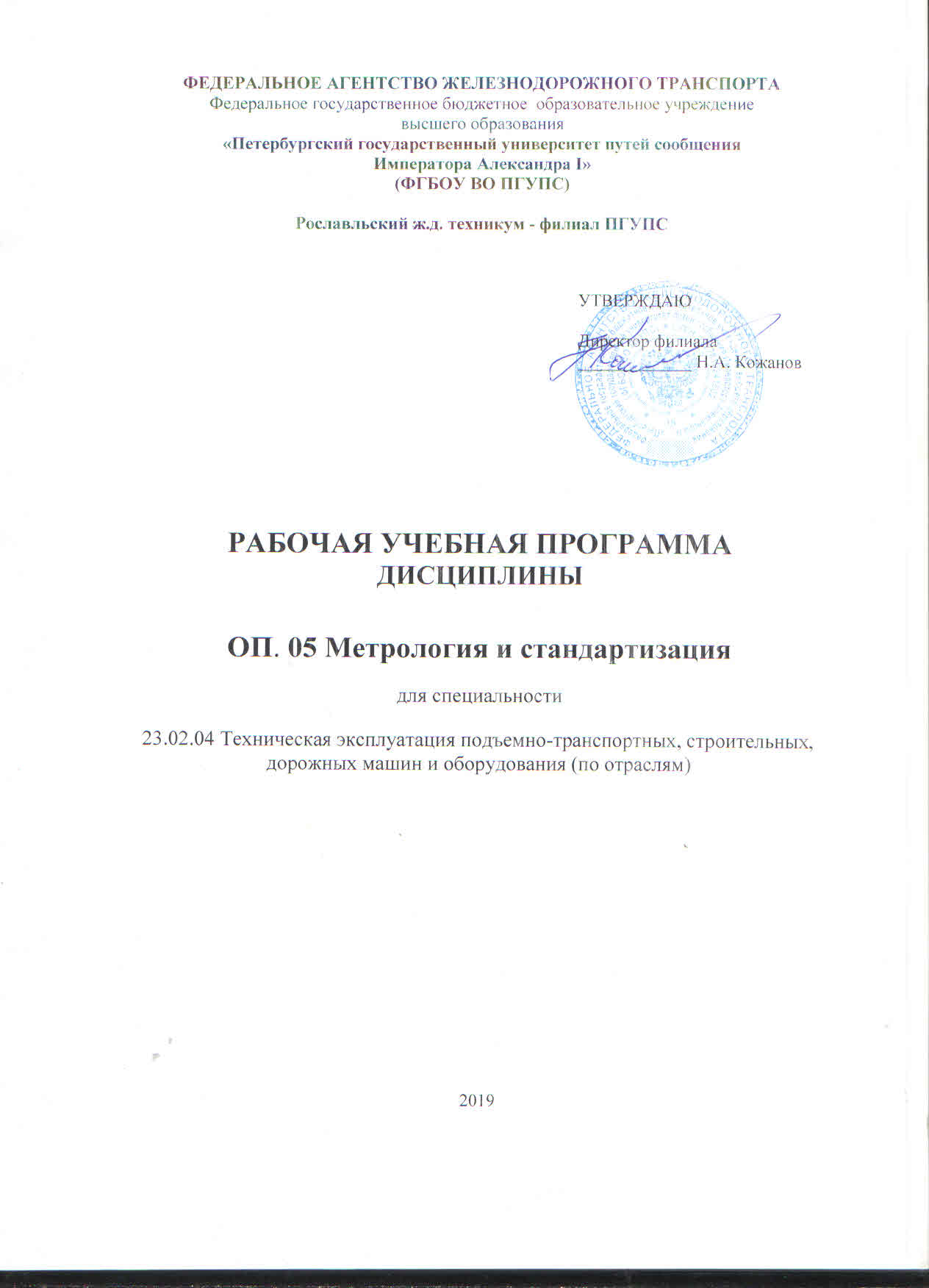 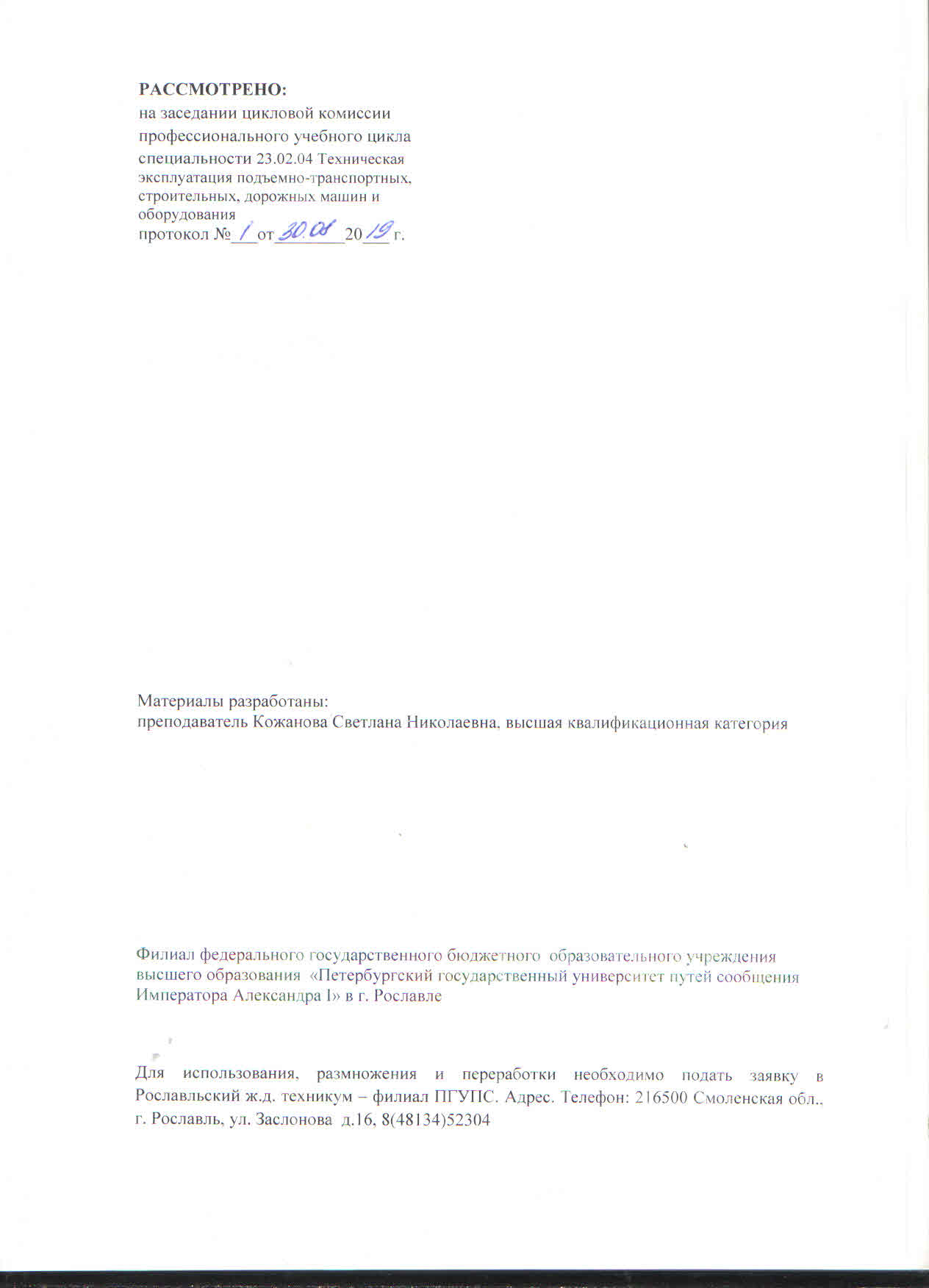 СОДЕРЖАНИЕ1. Паспорт рабочей программы учебной дисциплины…………………………………………………42. Структура и содержание учебной  дисциплины……………………………………………………….5  3. Условия реализации рабочей программы учебной дисциплины……………………………………...84. Контроль и оценка результатов освоения учебной дисциплины……………………………………91. ПАСПОРТ РАБОЧЕЙ УЧЕБНОЙ ПРОГРАММЫ ДИСЦИПЛИНЫОП.05. МЕТРОЛОГИЯ И СТАНДАРТИЗАЦИЯ1.1. Область применения рабочей учебной программыРабочая учебная программа дисциплины является частью основной образовательной программы в соответствии с ФГОС по специальности 23.02.04. Техническая эксплуатация подъемно-транспортных, строительных, дорожных машин и оборудования (по отраслям) в части освоения соответствующих общих (ОК) и профессиональных (ПК) компетенций:Рабочая учебная программа дисциплины может быть использована в дополнительном профессиональном образовании (в программах повышения квалификации и переподготовки специалистов и рабочих кадров) и профессиональной подготовке по рабочим профессиям, а также для оказания дополнительных образовательных услуг по дисциплине с целью углубления теоретических знаний и практических умений. Рабочая учебная программа дисциплины является единой для всех форм обучения.1.2. Место дисциплины в структуре основной образовательной программы:Дисциплина относится к: профессиональному циклу, общепрофессиональная дисциплина.1.3. Цели и задачи дисциплины – требования к результатам освоения дисциплины:В результате освоения дисциплины обучающийся должен уметь:В результате освоения дисциплины обучающийся должен знать:2. СТРУКТУРА И СОДЕРЖАНИЕ ДИСЦИПЛИНЫ2.1. Объем дисциплины и виды учебной работы1.4. Количество часов на освоение программы дисциплины:максимальной учебной нагрузки обучающихся 54 часа, в том числе:обязательной аудиторной учебной нагрузки обучающихся 36 часов;внеаудиторной самостоятельной работы обучающихся 18 часов.2.2. Тематический план и содержание дисциплины ОП. 05  Метрология и стандартизацияДля характеристики уровня усвоения учебного материала используются следующие обозначения: - ознакомительный (указание ранее изученных объектов, свойств);                                                                                                                                          - репродуктивный (выполнение деятельности по образцу, инструкции или под руководством)                                                                                         - продуктивный (планирование и самостоятельное выполнение деятельности, решение проблемных заданий).	3. условия реализации рабочей Учебной программы дисциплины3.1. Требования к минимальному материально-техническому обеспечению    Реализация рабочей программы дисциплины требует наличия учебного кабинета «Метрологии, стандартизации и сертификации»;    Оборудование учебного кабинета:- рабочее место преподавателя с персональным компьютером и лицензионным программным обеспечением;- посадочные места по количеству обучающихся;- средства измерений (комплект ПКМД, штангенинструменты, микрометры, индикатор часового типа)- комплект учебно-наглядных пособий «Метрология, стандартизация и сертификация». 3.2. Информационное обеспечение обученияПеречень рекомендуемых учебных изданий, Интернет-ресурсов, дополнительной учебной литературыОсновная учебная литература: 1.Федеральный закон от 10.01.2003 г. № 17-ФЗ «О железнодорожном транспорте в Российской Федерации».2. Закон Российской Федерации от 26.06.2008 г. № 102-ФЗ «Об обеспечении единства измерений».Дополнительная учебная литература:1.Дайлидко. Метрология, стандартизация и сертификация, - М.:ГОУ УМЦпо образованию на ж/д транспорте 2010 г.Нормативные документы: по стандартизации, по метрологии и используемые при сертификации.1.  Государственная система стандартизации (ГОСТ 1.0-85, ГОСТ 1.2-85, ГОСТ 1.7-85, ГОСТ 1.13-85, ГОСТ 1.15-85, ГОСТ 1.18-85, ГОСТ 1.19-85, ГОСТ 1.20- 77, ГОСТ 1.22-85).2. ГОСТ 1.001-70- ГОСТ 2.034-83. Единая система конструкторской документации. Общие положения. 3.  ГОСТ 3.1001-81. Единая система технологической документации. Основные положения. 4. ГОСТ 14.001-73. Единая система технологической подготовки производства. Основные        положения.  5. ГОСТ Р 8.563–96 «Государственная система обеспечения единства измерений. Методики выполнения измерений».6. ГОСТ 8.917-81. ГСИ. Единицы физических величин. ГОСТ 16263-70. ГСИ. Метрология.7. ГОСТ 8.315–97 «Государственная система обеспечения единства измерений. Стандартные образцы состава и свойств веществ и материалов. Основные положения».Интернет-ресурсы:1. Сайт научно-технической библиотеки ПГУПС Императора АлександраI. Форма доступа: http.//www.library.pgups.ru                                                                                                                                            3. Режим доступа: http://biblioclub.ru/index.php?page=book&id=227377.[Электронный ресурс] / М.: Учебно-методический центр по образованию на железнодорожном транспорте.                                       4. Форма доступа: www.gost.ru  Сайт Федерального агентства по техническому регулированию и метрологии.                                                                                                   4. Контроль и оценка результатов освоения ДисциплиныКонтроль и оценка результатов освоения дисциплины осуществляется преподавателем в процессе проведения практических занятий, тестирования, а также выполнения обучающимися индивидуальных заданий, проектов, исследований.ОК 1Понимать сущность и социальную значимость своей будущей профессии, проявлять к ней устойчивый интересОК 2Организовывать собственную деятельность, выбирать типовые методы и способы выполнения профессиональных задач, оценивать их эффективность и качествоОК 3Принимать решения в стандартных и нестандартных ситуациях и нести за них ответственностьОК 4Осуществлять поиск и использование информации, необходимой для эффективного выполнения профессиональных задач, профессионального и личностного развитияОК 5Использовать информационно-коммуникационные технологии в профессиональной деятельностиОК 6Работать в коллективе и команде, эффективно обращаться с коллегами, руководством, потребителямиОК 7Брать на себя ответственность за работу членов команды, результат выполнения заданияОК 8Самостоятельно определять задачи профессионального и личностного развития, заниматься самообразованием, осознанно планировать повышение квалификацииОК 9Ориентироваться в условиях частой смены технологии в профессиональной деятельностиПК 1.1Обеспечивать безопасность движения транспортных средств при производстве работПК 1.2Обеспечивать безопасное и качественное выполнение работ при использовании подъемно-транспортных, строительных, дорожных машин и механизмовПК 1.3Выполнять требования нормативно-технической документации по организации эксплуатации машин при строительстве, содержании и ремонте дорогУ1оформлять проектно-конструкторскую документацию, технологическую и другую техническую документацию в соответствии с требованиями стандартовУ2применять требования нормативных документов к основным видам продукции (услуг) и процессовУ3использовать основные положения стандартизации в профессиональной деятельностиУ4применять стандарты качества для оценки выполненных работУ5применять основные правила и документы системы подтверждения соответствия Российской ФедерацииЗ1основные понятия и определения метрологии и стандартизацииЗ2основные положения государственной системы стандартизации Российской Федерации и систем (комплексов) общетехнических и организационно-методических стандартовВид учебной работыОбъем часовМаксимальная учебная нагрузка (всего)54Обязательная аудиторная учебная нагрузка (всего) 36в том числе:теоретическое обучение26практические занятия10Внеаудиторная самостоятельная работа обучающихся (всего)18Промежуточная аттестация в   6  семестре проводится в форме         дифференцированного зачета Промежуточная аттестация в   6  семестре проводится в форме         дифференцированного зачета Наименование разделов и темСодержание учебного материала, лабораторные работы и практические занятия, самостоятельная работа обучающихся, курсовая работа (проект) (если предусмотрены)Объём часовУровень освоения124Раздел 1. МетрологияТема 1.1. Основные понятия метрологииСодержание учебного материала.          2   Раздел 1. МетрологияТема 1.1. Основные понятия метрологииПонятия о метрологии, основные задачи. Понятия: «величина», «единицы величины». Основные, дополнительные производные, кратные и дольные единицы.22Раздел 1. МетрологияТема 1.1. Основные понятия метрологииЛабораторные занятияПрактические занятияВнеаудиторная самостоятельная  работа обучающихся. Повторение изученного материала, выполнение домашнего задания.12Тема 1.2. Средства измерений Содержание учебного материала 82Тема 1.2. Средства измерений Средства измерений. Эталон, образцовые и рабочие средства измерений. Поверка и калибровка средств измерений. Метрологические характеристики средств измерений. 42Тема 1.2. Средства измерений Лабораторные занятия2Тема 1.2. Средства измерений Практическое занятие № 1. Изучение плоскопараллельных концевых мер длины и составление из них блоков.Практическое занятие № 2. Изучение и применение штангенциркулей.-Тема 1.2. Средства измерений Внеаудиторная самостоятельная  работа обучающихся.Подготовка отчетов к практическим занятиям.4Тема 1.3. Государственная метрологическая службаСодержание учебного материала. 2         2Тема 1.3. Государственная метрологическая службаСтруктура Государственной метрологической службы. Закон РФ «Об обеспечении единства измерений». Ответственность за нарушение законодательства по метрологии. 2         2Тема 1.3. Государственная метрологическая службаЛабораторные занятия-Тема 1.3. Государственная метрологическая службаПрактические занятия-Тема 1.3. Государственная метрологическая службаВнеаудиторная самостоятельная  работа обучающихся.Повторение изученного материала, выполнение домашнего задания. Изучение закона РФ от 26 июня 2008 г. № 102 «Об обеспечении единства измерений»1Раздел 2. Стандартизация Тема 2.1. Система стандартизации Содержание учебного материала. 42Раздел 2. Стандартизация Тема 2.1. Система стандартизации Основные понятия стандартизации. Государственная система стандартизации (ГСС). Организационно-методические стандарты. Правовое регулирование стандартизации. Федеральный закон «О техническом регулировании». 42Раздел 2. Стандартизация Тема 2.1. Система стандартизации Лабораторные занятия-Раздел 2. Стандартизация Тема 2.1. Система стандартизации Практические занятия -Раздел 2. Стандартизация Тема 2.1. Система стандартизации Внеаудиторная самостоятельная  работа обучающихся.Повторение изученного материала, выполнение домашнего задания.2Тема 2.2. Нормативная документация Содержание учебного материала.22Тема 2.2. Нормативная документация Понятие нормативного документа (НД). Стандарты, технические регламенты, технические условия и другие нормативные документы. Стандарты Международной организации по стандартизации (ИСО) и Международной электротехнической комиссии (МЭК). 22Тема 2.2. Нормативная документация Лабораторные занятия-Тема 2.2. Нормативная документация Практические занятия -Тема 2.2. Нормативная документация Внеаудиторная самостоятельная  работа обучающихся.Повторение изученного материала, выполнение домашнего задания.1Тема 2.3. Общетех-нические стандарты Содержание учебного материала.102Тема 2.3. Общетех-нические стандарты Назначение, цели, структура и содержание общетехнических стандартов Основные понятия и определения о допусках и посадках. Единая система допусков и посадок, принципы ее построения.62Тема 2.3. Общетех-нические стандарты Лабораторные занятия -Тема 2.3. Общетех-нические стандарты Практическое занятие №3. Решение задач по  допускам и посадкам.4Тема 2.3. Общетех-нические стандарты Внеаудиторная самостоятельная  работа обучающихся.Подготовка отчета к практическому занятию.5Тема 2.4. Качество продукции Содержание учебного материала.62Тема 2.4. Качество продукции Понятие о качестве продукции. Показатели качества продукции. Системы управления качеством ИСО. 42Тема 2.4. Качество продукции Лабораторные занятия-Тема 2.4. Качество продукции Практическое занятие №4.  Определение показателей качества продукции.2Тема 2.4. Качество продукции Внеаудиторная самостоятельная  работа обучающихся.Подготовка отчета к практическому занятию.3Тема 2.5. Правила и документы системы подтверждения соответствия РФ Содержание учебного материала.22Тема 2.5. Правила и документы системы подтверждения соответствия РФ Цели и принципы системы подтверждения соответствия РФ. Законодательная и нормативная база.22Тема 2.5. Правила и документы системы подтверждения соответствия РФ  Лабораторные занятия-Тема 2.5. Правила и документы системы подтверждения соответствия РФ Практические занятия -Тема 2.5. Правила и документы системы подтверждения соответствия РФ  Внеаудиторная самостоятельная  работа обучающихся.Повторение изученного материала, выполнение домашнего задания.1Всего54Результаты обученияРезультаты обученияФормы и методы контроля  и оценки результатов обученияосвоенные умения,усвоенные знания       кодыформируемых  компетенцийВ результате освоения учебной дисциплины обучающийся должен уметь: - оформлять проектно-конструкторскую документацию, технологическую и другую техническую документацию всоответствии с требованиями стандартов;- применять требования нормативных документов к основным видам продукции (услуг) и процессов;- использовать основные положения стандартизации в профессиональной деятельности;- применять стандарты качества для оценки выполненных работ;- применять основные правила и документы системы подтверждения соответствия Российской Федерации.В результате освоения учебной дисциплины обучающийся должен знать: - основные понятия и определения метрологии и стандартизации;- основные положения государственной системы стандартизации Российской Федерации и систем общетехнических и организационно-методических стандартов.       ОК 1- 9      ПК 1.1-1.3экспертное наблюдение при работе студента на ПК, оценка на практических занятиях устный опрос, проверка домашних заданий, проведение тестового контроля, экспертное наблюдение, оценка на практических занятиях